Reverse Advent Calendar 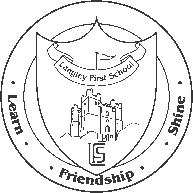 Following the previous year’s success we would like to ask parents/carers and children to again support in collecting items for reverse advent calendars. This year we plan to make up individual hampers which, with the help of Monkseaton Medical Centre, will be delivered to those in our local community who are most in need.   What is a reverse advent calendar?The basic idea, instead of the traditional advent calendar where you take something out, with the reverse advent calendar you collect an item each day of advent and put into a box to be shared with a charity at the end of the advent season. Therefore, by the end of advent you have a package of 25 items that you can donate to charity.  What to collect for your reverse advent calendarPlease collect either clothes and toiletries, toys and entertainment or food. Here are some suggestions to fill your reverse advent calendar with: Dolls, teddy bears, figurinesPencils, crayons, paper, colouring booksCD’s, DVD’s, booksHats, gloves, scarvesMake up, toiletriesBaby clothesT shirts, jumpersArts and crafts, jigsawsBath towels, hand towels, blanketsTinned goods such as fruit, tuna, baked beans, chopped tomatoes and rice puddingCans or (plastic) bottles of fizzy or still drinksChocolate and sweetsBiscuits and crackersCrisps and savoury snacks
We hope that you can support us in this festive request. To give you as long as possible to create the reverse advent calendar, and time to create the hampers and distribute, we would appreciate if they could be brought to school no later than Monday 16th December. As always, thank you for your support and generosityMr. T JonesHeadteacher